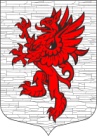 СОВЕТ ДЕПУТАТОВМУНИЦИПАЛЬНОГО ОБРАЗОВАНИЯЛОПУХИНСКОЕ СЕЛЬСКОЕ ПОСЕЛЕНИЕМО ЛОМОНОСОВСКИЙ МУНИЦИПАЛЬНЫЙ РАЙОНЛЕНИНГРАДСКОЙ ОБЛАСТИтретий созыв27 января  2016 года                                                                   д. ЛопухинкаРЕШЕНИЕ № 2О внесении изменений в Решение № 87 «Об установлении на территории муниципального образования Лопухинское сельское поселение  МО Ломоносовский муниципальный район Ленинградской области налога на имущество физических лиц».Рассмотрев обращение Межрайонной ИФНС России № 8 по Ленинградской области, в соответствии с Федеральным законом от 23.11.2015г. № 320 ФЗ «О внесении изменений в часть вторую Налогового кодекса Российской Федерации», Совет депутатов МО Лопухинское сельское поселение МО Ломоносовский муниципальный район Ленинградской области РЕШИЛ: 1. Внести изменения в  Решение № 87 «Об установлении на территории муниципального образования Лопухинское сельское поселение  МО Ломоносовский муниципальный район Ленинградской области налога на имущество физических лиц».1.1. Изложить п.п. 9.1 пункта 9. Порядок и сроки уплаты налога Решения № 87 «Об установлении на территории муниципального образования Лопухинское сельское поселение  МО Ломоносовский муниципальный район Ленинградской области налога на имущество физических лиц», в следующей редакции: 9.1 Налог подлежит уплате налогоплательщиками в срок не позднее 1 декабря года, следующего за истекшим налоговым периодом.2. Настоящее решение опубликовать (обнародовать)  на официальном сайте муниципального образования Лопухинское сельское поселение в информационно-телекоммуникационной сети Интернет. 3. Настоящее Решение вступает в силу с 1 января 2016 года  и распространяется на налоговые периоды, начиная с 2015г. Заместитель председателя Совета депутатов МО Лопухинское СП                                     З.И. Русанова